   Posztpetőfi SándorAkarsz-e diktatúrát drága?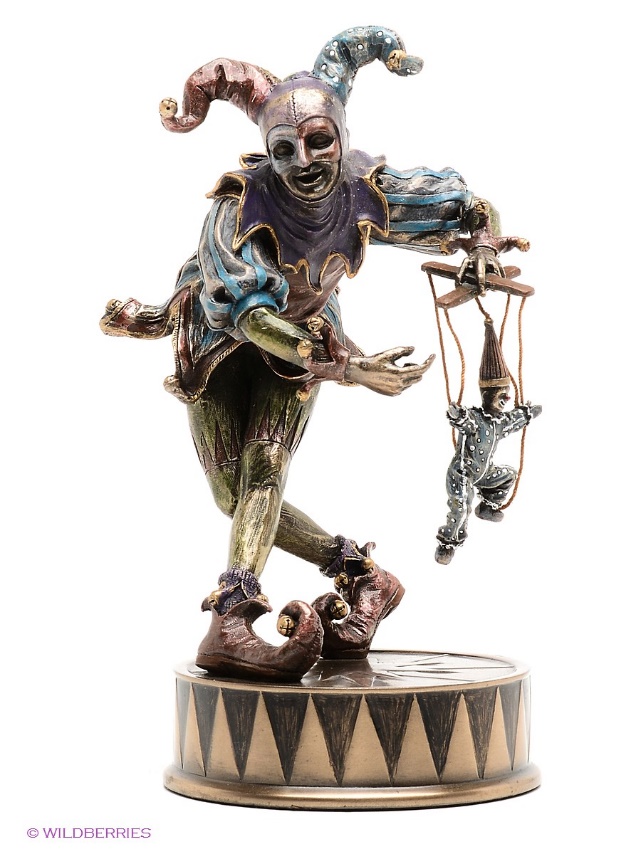 akarsz-e diktatúrát drága? −mert én régóta akarok:rendet mely kemény mint a márgas lesújt ránk mint a vasdorong!borongjon más a jognak veszténnekem a jog nem asztalom −fülemen panaszod áteresztvénbálványisten − Én − vért iszomakarsz-e diktatúrát drága?akarsz-e Arturo Uit?
kitől egyszer majd hánysz sugárbamert a csapból is ő folyik?akarsz-e diktatúrát drágamely boldogít akár a drog?  agyat-szívet férgesre rágvaamíg van elme mely forogakarsz-e dögtatúrát drágamit érc-tű szívedbe tetovál?vércseppek pergő gyöngyvirágaüvöltődervis: netovább!akarsz-e seggtatúrát drágahogy megtanulj csúszni taknyodon!hol a szó nem üres tiráda s fenséges mint a Grand Canyonakarsz-e diktatúrát drágavagy kedvesebb neked nihil?ébredtél volna fel korábbanmost már késő − kilőve nyíl!akarsz-e láncszem lenni láncban:Nagy Gyávaság mely arctalan? karóba nem húz − más halált szabtáncrend szerint a Danse Macabre!akarsz-e mondd kiesni Má-ból?nem húzni lapra új lapot?mint ki nem látja erdőt a fától –az elközelgő Tegnapot?!„akarsz-e?” – hadd ne kérdjem többé: hogy is ne akarnád a jót?!válni egyetlen néma tömbbés birtokba venni földgolyótnézz rám szépséges bombatölcsér −szívbe fúródó arc-repesz!bocsáss meg ó e ronda giccsér’harcolok csak – s a vértem ez!            Barguzin, 2016. október 9.                  (Közreadja: Szilágyi Ákos)